Массовое копирование услуг с одного предприятия на другое.Например: нужно скопировать услуги с Касса 1 на Касса 2Накладываем фильтр на услуги Кассы 1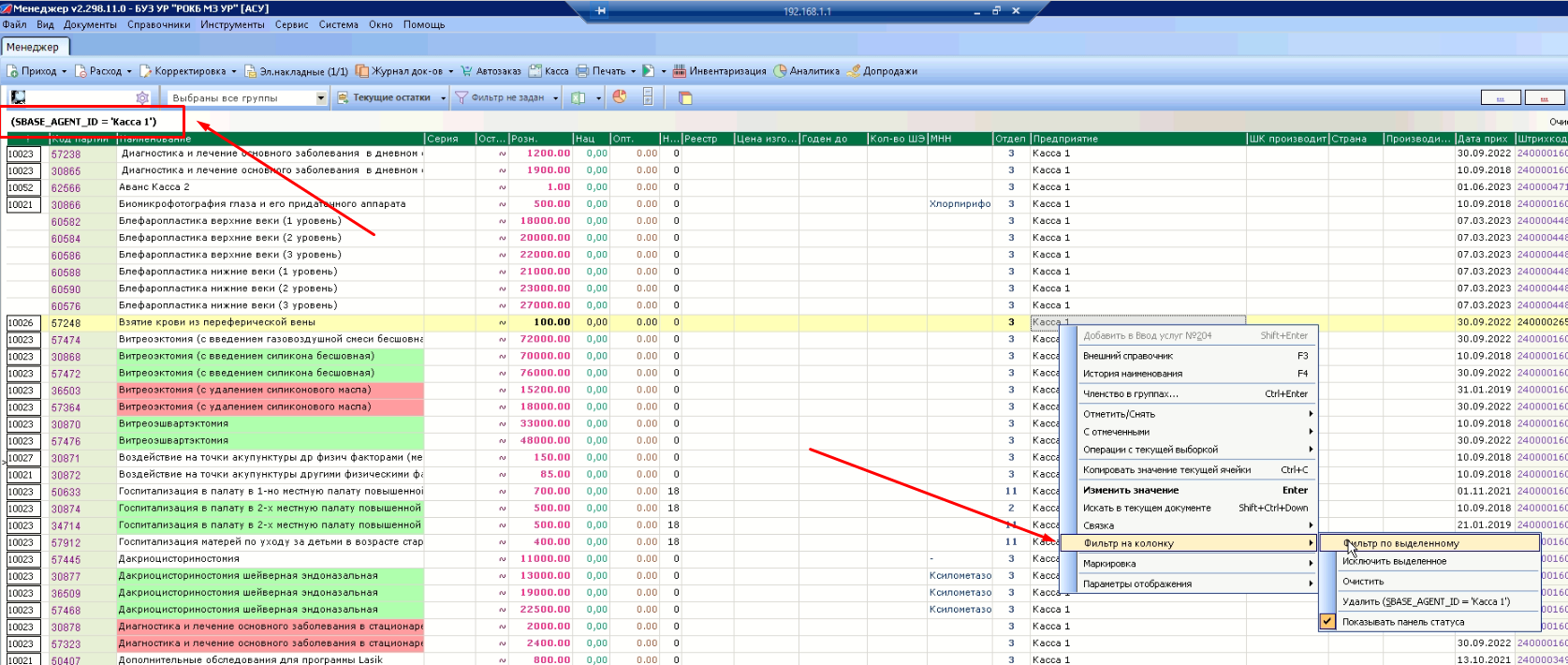 Создаем документ оприходования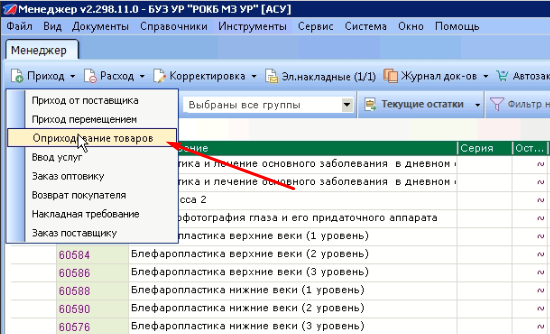 Добавляем все услуги в документ оприходования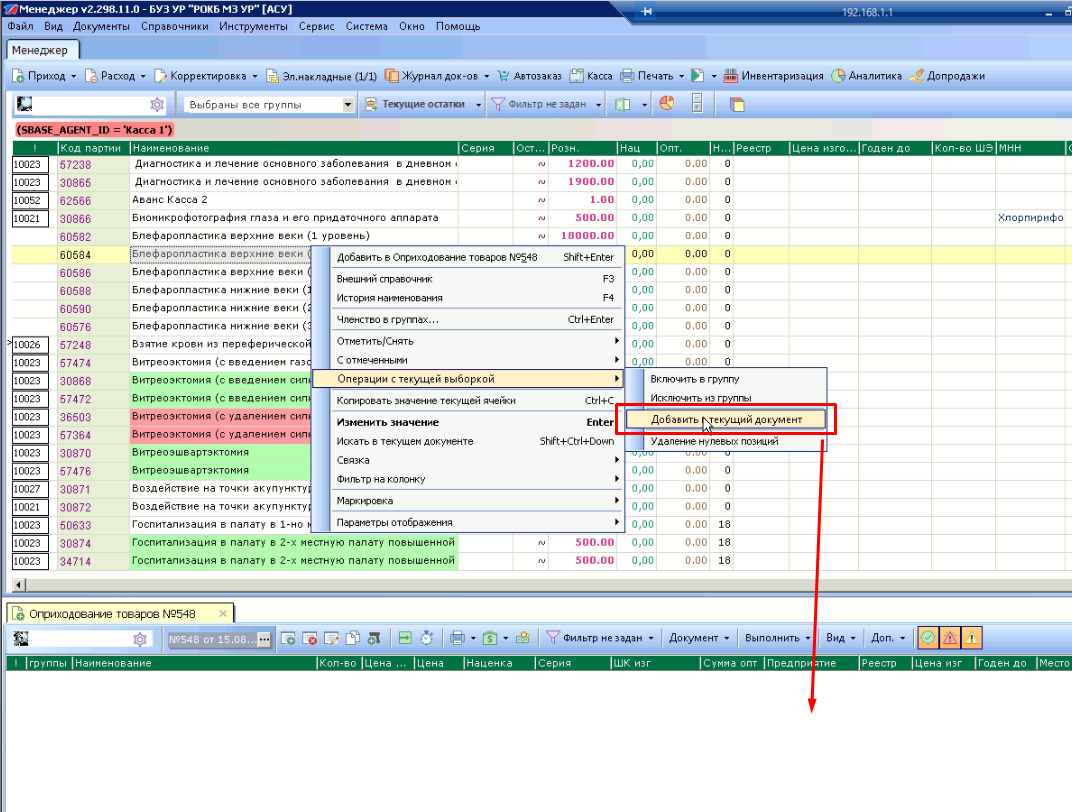 После добавления выбираем нужное предприятие Касса 2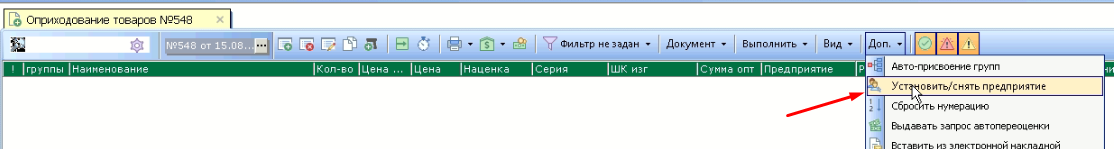 В шапке документа меняем тип с Оприходования на Ввод услуг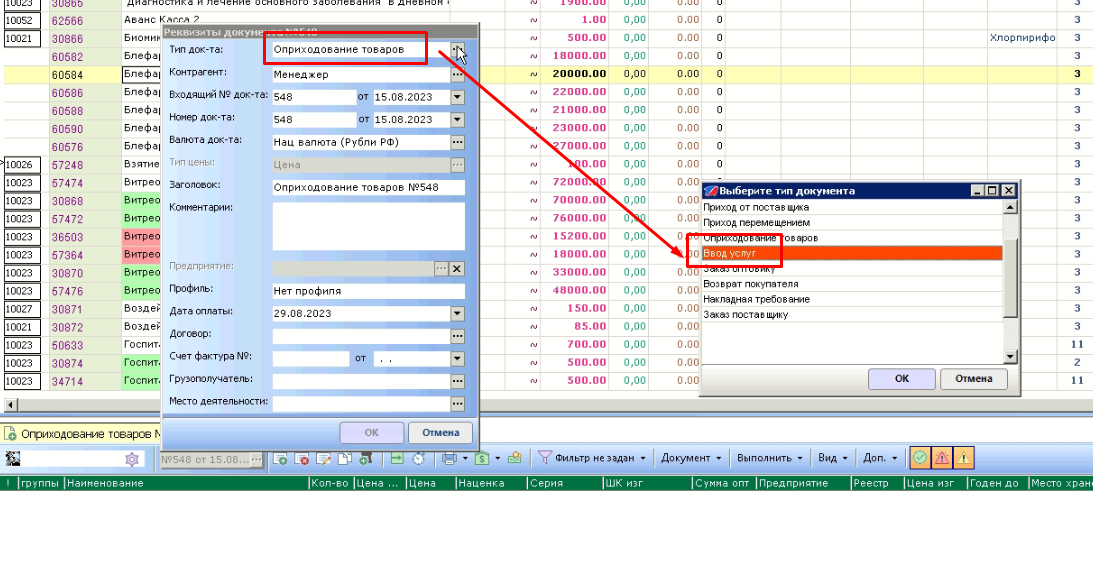 Проводим документ ввод услуг и проверяем